1	5	blok 1, 2 en 3			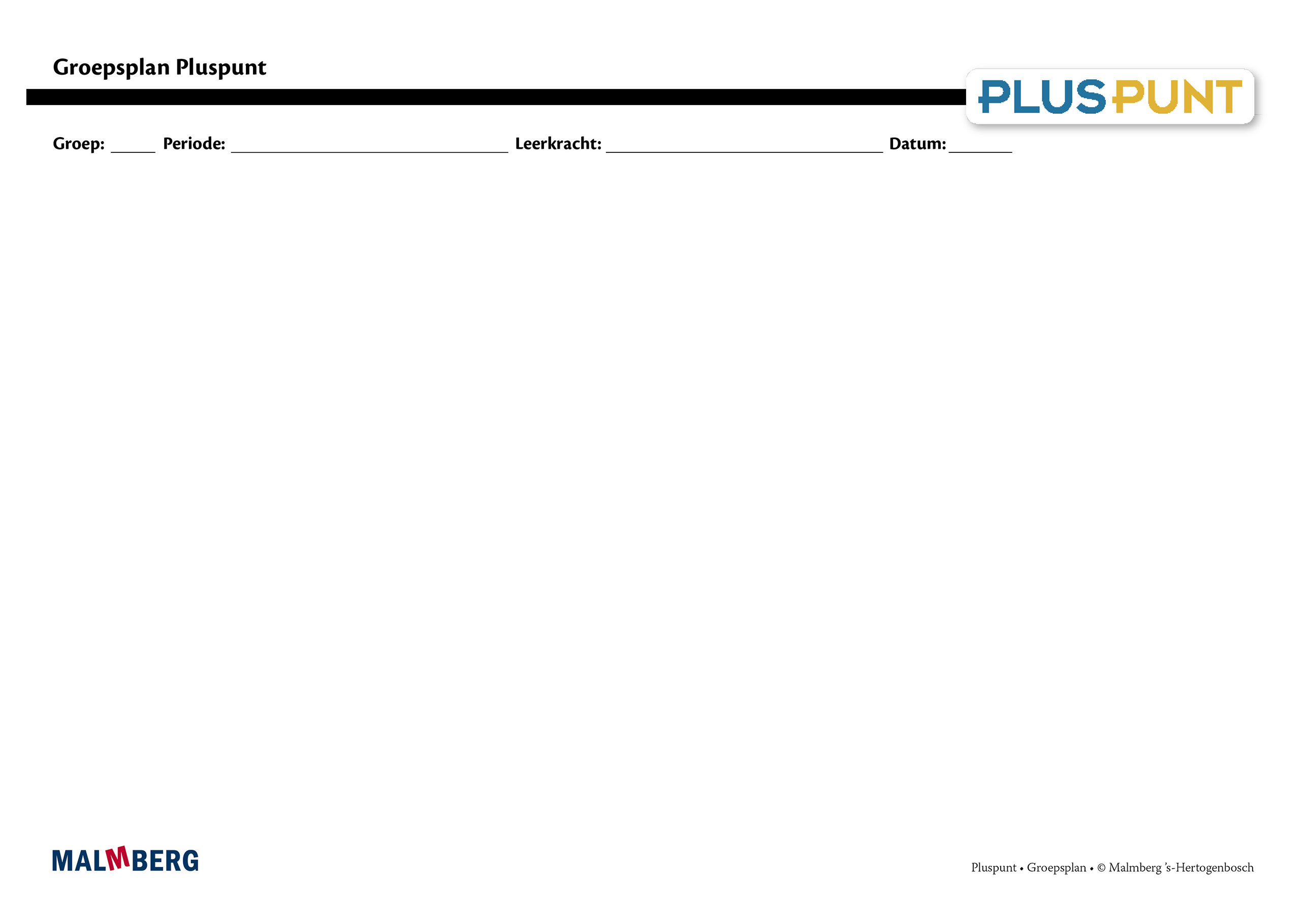 ¹ Doelen zijn toetsdoelen.² Doelen uit les 11 zijn noodzakelijke ervaringen en geen toetsdoelen, die een basis vormen voor doelen die wel schriftelijk worden getoetst.Groep/namenDoelInhoudAanpak/methodiekOrganisatieEvaluatieGroep A = 2 sterren: instructiegevoelige kinderen (basisgroep)Het gaat hier om kinderen bij wie de ontwikkeling van tellen en rekenen normaal verloopt. BloktoetsenVoldoende: 60-80%Goed: ≥ 80%Tempotoets100% goedKwartaaltoetsVoldoende: 60-76%Goed: ≥ 77%Samen en zelf oefenenOptellen en aftrekken 
t/m 20 gememoriseerdSpringen met (grote) sprongen, (grote) huppen en reuzensprongenOrdenen t/m 450Lokaliseren t/m 1000Herhaald tellen met sprongen van 10 en 100Optellen en aftrekken 
t/m 100Tafels 0 t/m 6Vermenigvuldigen: nadruk reconstructiefaseDoelen¹Getallen en getalrelaties:Door- en terugtellen 
t/m 1000Sprongen van 1, 10 en 100 t/m 1000Gegeven getal plaatsen tussen welke honderdtallenGetallen samenstellen met honderdtallen, tientallen en eenheden in geldcontextGetallen tot 1000 splitsen in honderdtallen, tientallen en eenhedenBewerkingen:Optellen en aftrekken 
t/m 200 met tientallenOptellen en aftrekken, vermenigvuldigen en delen in contextOptellen, aftrekken en aanvullen t/m 200 in contextTafel van 3, 6 en 9 VermenigvuldigenMeten, tijd en geld:Digitale tijden aangeven op een analoge klok (tot eenheden van 5 minuten)Digitale tijden rangschikkenMeetkunde:Spiegelbeeld tekenen bij eenvoudig patroonSpiegelbeelden natekenen²Bepalen of figuren spiegelsymmetrisch zijn²Kijklijnen gebruiken²Bouwplaten van enkele regelmatige figuren in elkaar zetten en afmaken m.b.v. aanzichten²Materiaal PluspuntLesboek 5Opdrachtenboek 5Werkboek 5Toetsboek 5OefensoftwareNa de toetsPuntbladen1 meer/minderVleksommenIeder onderwerp volgensVerinnerlijkenVerkortenAutomatiserenToepassenDoelgericht werkenTijdens de instructie vindt veel interactie plaats tussen leerkracht en kinderenRekenles totaal 50 minutenLeerkrachtgebonden les:10 min zelf oefenen20 min instructie en interactie20 min zelfstandig werken Les zelfstandig werken:10 min samen oefenen30 min zelfstandig werken10 min reflectieToets blok 1, 2 en 3Tempotoets blok 3Kwartaaltoets 5.1Gemaakt schriftelijk werkObservatiesGroep B = 1 ster:
instructie-afhankelijke kinderenHet gaat hier om kinderen bij wie de ontwikkeling van tellen en rekenen stagneert. Zie basisgroepMateriaal PluspuntLesboek 5Opdrachtenboek 5Werkboek 5(Maatwerk)Toetsboek 5OefensoftwareNa de toetsBladen remediërenAanvullende materialen om op concreet niveau te werken:Eenduidige manier van oplossen: ‘Zo doe ik dat’Doelgericht werkenTijdens de instructie vindt veel interactie plaats tussen leerkracht en kinderenEventueel minimumrouteLeerkrachtgebonden les:10 min zelf oefenen20 min instructie en interactie10 min verlengde instructie10 min zelfstandig werken Les zelfstandig werken:10 min samen oefenen30 min zelfstandig werken10 min reflectieToets blok 1, 2 en 3Tempotoets blok 3Kwartaaltoets 5.1Gemaakt schriftelijk werkObservatiesGroep C = 3 sterren:
instructie-onafhankelijke kinderenHet gaat hier om kinderen bij wie de ontwikkeling van tellen en rekenen bovengemiddeld verloopt.Zie basisgroepMateriaal PluspuntLesboek 5Opdrachtenboek 5Werkboek 5Pluspunters 5Kien rekenenToetsboek 5OefensoftwareNa de toetsPlusbladenDoelgericht werkenTijdens de instructie vindt veel interactie plaats tussen leerkracht en kinderenCompactingrouteLeerkrachtgebonden les:10 min zelf oefenen20 min (verkorte) instructie en interactie20 min zelfstandig werken Les zelfstandig werken:10 min samen oefenen30 min zelfstandig werken (+ plusopgaven)10 min reflectieToets blok 1, 2 en 3Tempotoets blok 3Kwartaaltoets 5.1Gemaakt schriftelijk werkObservatiesKinderen met specifieke pedagogische en/of didactische behoeften